Załącznik nr 5 do Zarządzenia nr 197/2019/2020PROCEDURApostępowania prewencyjnego pracowników oraz rodziców/opiekunów prawnych dzieci/uczniów uczęszczających do Szkoły Podstawowej nr 215 Postanowienia ogólneWszystkie osoby dorosłe wchodzące na teren szkoły zobowiązane są            do dezynfekcji rąk - zgodnie z instrukcją zamieszczoną przed wejściem do szkoły.W związku z koniecznością podjęcia działań prewencyjnych w celu ograniczenia zagrożenia zakażenia wirusem SARS-CoV-2 na terenie szkoły wprowadza się obowiązek prewencyjnego pomiaru temperatury u:wszystkich pracowników wykonujących pracę na terenie szkoły,dzieci korzystających z zajęć na terenie szkoły po uzyskaniu zgody rodziców/prawnych opiekunów.Pomiaru temperatury u pracownika i dziecka dokonuje się minimum dwukrotnie w ciągu dnia. W przypadku pracownika przed rozpoczęciem pracy oraz po upływie połowy dziennego czasu pracy, w przypadku dziecka/ucznia przed rozpoczęciem pobytu oraz w porze południowej. Pomiaru dokonuje osoba wyznaczona przez dyrektora szkoły.Pomiaru temperatury należy dokonywać, w miarę możliwości, termometrem bezdotykowym. W przypadku braku takiego urządzenia, zwykły termometr należy myć i dezynfekować po każdym użyciu. Osoba dokonująca pomiaru temperatury musi mieć założone rękawiczki jednorazowe oraz osłonę twarzy (przyłbicę lub maskę).W przypadku stwierdzenia podwyższonej temperatury u pracownika lub dziecka/ucznia, osoba dokonująca pomiaru temperatury obowiązana jest niezwłocznie poinformować o tym dyrektora szkoły. Zgłoszenie, o  którym mowa powyżej powinno mieć formę ustną - poprzez zgłoszenie w rozmowie bezpośredniej lub drogą telefoniczną.W przypadku zbadania u pracownika temperatury powyżej 37,5°C  (potwierdzonej
w dwukrotnym badaniu) dyrektor szkoły podejmuje następujące działania:pracownik, u którego stwierdzono  podwyższoną temperaturę zaprzestaje wykonywania pracy i unikając kontaktu z innymi osobami przechodzi do wyznaczonego odizolowanego pomieszczenia;zachowując bezpieczną odległość, przeprowadza wywiad                       z pracownikiem i zaleca pracownikowi kontakt z lekarzem celem weryfikacji stanu zdrowia;do czasu ustalenia stanu zdrowia dyrektor odsuwa pracownika od pracy;o wynikach badania, przeprowadzonego przez lekarza, pracownik niezwłocznie informuje dyrektora szkoły. W przypadku zbadania  u dziecka temperatury powyżej 37,5°C (potwierdzonej
w dwukrotnym badaniu) dyrektor szkoły podejmuje następujące działania:Dziecko/uczeń, u którego stwierdzono podwyższoną temperaturę, pod opieką nauczyciela lub pracownika obsługi przydzielonego do oddziału przechodzi do wyznaczonego odizolowanego pomieszczenia lub           w wyznaczone miejsce z zapewnieniem minimum 2m odległości od innych osób;dyrektor szkoły kontaktuje się z rodzicami/prawnymi opiekunami dziecka/ucznia i informuje ich o wynikach pomiaru temperatury oraz     o innych niepokojących objawach zaobserwowanych u dziecka/ucznia; rodzice/opiekunowie prawni zobowiązani są niezwłocznie odebrać dziecko 
ze szkoły i skonsultować stan zdrowia dziecka z lekarzem;do czasu przyjazdu rodziców/prawnych opiekunów dziecko przebywa 
w wyznaczonym odizolowanym pomieszczeniu pod opieką nauczyciela lub pracownika obsługi;o wynikach badania przeprowadzonego przez lekarza rodzice/opiekunowie prawni niezwłocznie informują dyrektora szkoły. Każdy pracownik może ponownie poddać się pomiarowi temperatury ciała w razie uzasadnionej potrzeby.W przypadku zaobserwowania u pracownika lub dziecka/ucznia innych objawów chorobowych stosuje się działania opisane w pkt. 8 i 9.Pracownik w razie zauważenia u siebie w czasie pracy objawów chorobowych typu: gorączka, uporczywy kaszel, złe samopoczucie, trudności w oddychaniu, bóle głowy, bóle mięśni niezwłocznie informuje      o tym dyrektora szkoły, który podejmuje działania opisane w pkt. 8.Pracownicy z objawami choroby nie mogą przychodzić do pracy.Instrukcja  pomiaru temperatury termometrem elektronicznymPomiaru temperatury dokonuje pracownik wyznaczony przez dyrektora szkoły. Należy uzyskać zgodę pracowników na pomiar temperatury                              i rodziców/opiekunów na pomiar temperatury ciała dziecka/ucznia.Przed pierwszym użyciem termometru użytkownik zobowiązany jest do zapoznania się 
z instrukcją obsługi producenta urządzenia.Sposób pomiaru:włącz urządzenie,upewnij się, że termometr jest w trybie pomiaru temperatury ciała,rekomendujemy pomiar temperatury na szyi lub nadgarstku,aby dokonać pomiaru temperatury ciała, skieruj urządzenie na odległości 5-8 cm od szyi/nadgarstka osoby, u której dokonywany jest pomiar temperatury,jeżeli na skórze znajdują się włosy, pot lub zanieczyszczenia, należy je usunąć, aby wynik był jak najdokładniejszy,pomiar zakończy się gdy pojawi się sygnał dźwiękowy,odczytaj wynik pomiaru na wyświetlaczu LCD (wynik pomiaru nie może być udostępniony osobom innym niż osoba, której dokonano pomiaru, w przypadku pomiaru u dziecka wynik pomiaru udostępnia się rodzicowi/prawnemu opiekunowi oraz dyrektorowi szkoły),odczekaj około 5 sekund przed wykonaniem każdego kolejnego pomiaru (jest to przybliżony czas pozostawania na wyświetlaczu ostatniego odczytu),wyłącz termometr.Podczas pomiaru, ze względu na przenoszenie się wirusa drogą kropelkową, nie należy ze sobą rozmawiać.Osoba dokonująca pomiaru temperatury wykonuje go w masce/przyłbicy i jednorazowych rękawiczkach ochronnych. Termometr po zakończonej pracy lub gdy nastąpił kontakt fizyczny z osobą, której dokonuje się pomiaru temperatury, należy zdezynfekować.W odniesieniu do pracownika szkoły pierwszy pomiar temperatury jest wykonywany bezpośrednio przed wejściem pracownika do pracy, drugi pomiar po około 4 godzinach lub na wyraźną jego prośbę.W przypadku stwierdzenia wyniku pomiaru równego lub wyższego niż 37,5°C, należy poinformować dyrektora szkoły oraz odizolować taką osobę 
w przygotowanym do tego celu pomieszczeniu.Zalecenia dla wszystkich pracowników i osób przebywających na terenie szkołyZobowiązuje się pracowników szkoły do przestrzegania najwyższych standardów higienicznych oraz reżimu sanitarnego.Pracodawca zapewnia pracownikom środki ochrony osobistej.Przed rozpoczęciem pracy obowiązkowo pracownik poddaje się pomiarowi temperatury. Zewnętrzni dostawcy mają obowiązek nosić na terenie szkoły maseczki lub przyłbice oraz rękawiczki jednorazowe.Konieczne jest dezynfekowanie rąk przez osoby dorosłe po wejściu do budynku oraz w trakcie wykonywania pracy i opieki nad dziećmi. Dozowniki z płynami do dezynfekcji rąk umieszczone są w miejscach niedostępnych dla dzieci. Instrukcja bezpiecznego użytkowania środków ochrony indywidualnej chroniących przed czynnikami biologicznymi (maski/rękawice) oraz instrukcja higieny rąk stanowi załącznik nr 2 do procedury,Pracownicy zobowiązani są myć ręce m.in.:przed rozpoczęciem pracy;przed kontaktem z żywnością, która jest przeznaczona do bezpośredniego spożycia (ugotowana, upieczona, usmażona);po obróbce lub kontakcie z żywnością surową, nieprzetworzoną;po zakończeniu procedur czyszczenia/dezynfekcji;po kaszlu, kichaniu, wydmuchaniu nosa;po jedzeniu, piciu;stosując się do instrukcji i/lub plakatów umieszczonych w pomieszczeniach sanitarno-higienicznych.Pracownik stosuje ochronę twarzy podczas kichania/ kaszlu (w rękaw ubrania przy łokciu) oraz unika dotykania oczu, ust i nosa. Nie podaje się ręki podczas powitania.W pomieszczeniach sanitarno-higienicznych może jednocześnie przebywać tylko jedna osoba. Należy zapewnić bieżącą dezynfekcję toalet.Należy zadbać o czystość ciągów komunikacyjnych. Przynajmniej raz dziennie należy dezynfekować powierzchnie dotykowe - poręcze, klamki, włączniki światła, uchwyty, krzesła, stoliki oraz inne powierzchnie i przedmioty często dotykane.Sprzęty w salach dla dzieci/uczniów należy myć i/lub dezynfekować nie rzadziej niż raz dziennie.Należy ściśle przestrzegać zaleceń producenta środka do dezynfekcji ze szczególnym zwróceniem uwagi na czas niezbędny do wywietrzenia dezynfekowanych pomieszczeń czy przedmiotów.W przypadku wydawania posiłków z kuchni należy zachować bezpieczny 1,5 metrowy odstęp pomiędzy osobą wydającą i odbierającą. Przy braku takiej możliwości, 
w pomieszczeniu powinna przebywać jednocześnie tylko jedna z tych osób. Dostawcy żywności zobowiązani są  złożyć oświadczenie, że stosują zasady reżimu sanitarnego.Przy organizacji żywienia szczególną uwagę należy zwrócić na utrzymanie wysokiej higieny, mycia i dezynfekcji stanowisk pracy, opakowań produktów, sprzętu kuchennego, naczyń stołowych.Wszystkie naczynia, sztućce, z których korzystają dzieci i pracownicy należy myć z zmywarce w temperaturze minimum 60°C z użyciem detergentu. Jeżeli jest to niemożliwe należy stosować sztućce jednorazowe.Kontakty pomiędzy poszczególnymi pracownikami powinny być ograniczone do minimum pozwalającego na wykonywanie zadań służbowych i odbywać się 
z zachowaniem 1,5 m odległości. Jeśli w przypadku pracowników kuchni nie jest możliwe zapewnienie, w odniesieniu do stanowisk pracy, ww. odległości należy stosować środki ochrony osobistej, płyny dezynfekujące do czyszczenia powierzchni i sprzętów.Personel kuchenny nie powinien kontaktować się z dziećmi oraz pracownikami sprawującymi opiekę nad dziećmi.Zalecenia dla nauczycieli i pracowników szkołyNie organizuje się wyjść poza teren placówki (np. spacer do parku).Należy usunąć z sali przedmioty i sprzęty, których nie można skutecznie dezynfekować. W miarę możliwości każde dziecko powinno jedynie korzystać z własnych przyborów np. nożyczki, klej, kredki, mazaki itp.  Salę, w której przebywają dzieci, należy wietrzyć przynajmniej raz na godzinę.Należy dbać o to, aby dzieci często i regularnie myły ręce, np. przed posiłkiem, po skorzystaniu z toalety, po powrocie z placu zabaw lub przynajmniej co 2 godziny.Zajęcia i zabawy należy prowadzić w miarę możliwości, z zachowaniem odległości między dziećmi i pracownikami.Dzieci, pod nadzorem nauczycieli, mogą korzystać z placów zabaw należących do szkoły. Zajęcia na placu zabaw należy tak organizować, aby  dzieci z innych oddziałów (grup) nie kontaktowały się ze sobą.Wyjścia dzieci z poszczególnych oddziałów (grup) na plac zabaw planuje się 
z zachowaniem przerwy przeznaczonej na dezynfekcję elementów dotykowych, sprzętu 
i zabawek.Jeżeli nie ma możliwości zapewnienia codziennej dezynfekcji sprzętu na placu zabaw, należy go wyłączyć z użytkowania i oznaczyć taśmą zabezpieczającą przed używaniem.Nie należy angażować do pracy z dziećmi osób powyżej 60 roku życia lub z istotnymi problemami zdrowotnymi. Osoby powyżej 60 roku życia wykonują inne czynności służbowe wskazane przez dyrektora szkoły (np. nauczanie zdalne dla dzieci pozostających w domu).W miarę możliwości do oddziałów (grup) przyporządkowani są ci sami nauczyciele i pracownicy obsługi. INSTRUKCJA BEZPIECZNEGO UŻYTKOWANIA ŚRODKÓW OCHRONY INDYWIDUALNEJ CHRONIĄCYCH PRZED CZYNNIKAMI BIOLOGICZNYMI (maski/rękawice) oraz HIGIENY RĄKI. Kolejność zakładania środków ochrony indywidualnej.Maska wielorazowa lub jednorazowa:Zwiąż tasiemki lub umieść gumki na potylicy i szyi;Dopasuj elastyczny pasek do grzbietu nosa;Maska powinna przylegać do twarzy i pod brodą;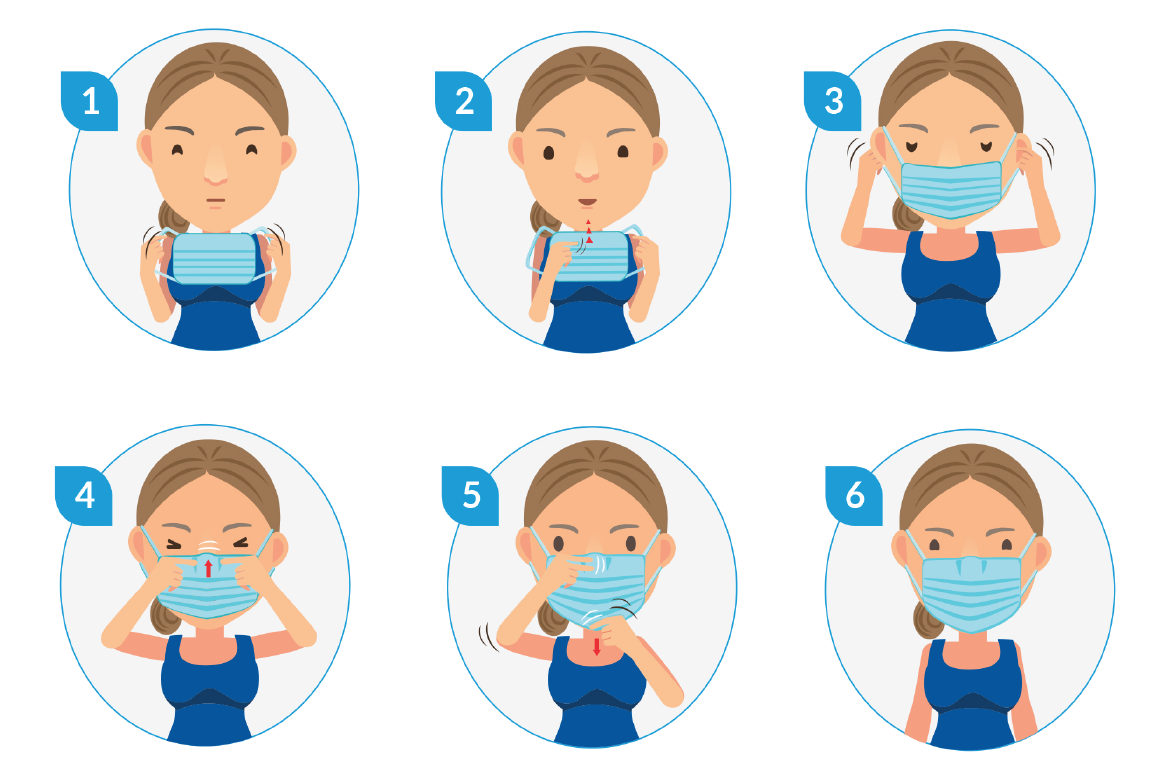 Dopiero po założeniu maski załóż rękawice jednorazowe.II. Zasady pracy w masce.Podczas używania unikaj dotykania maski.Wymień maskę na nową, gdy tylko poczujesz, że stała się wilgotna.Po każdym dotknięciu zużytej maski, umyj lub zdezynfekuj ręce.Nie używaj ponownie masek jednorazowego użytku.Pierz regularnie maski wielorazowe w temperaturze minimum 60 st. C.III. Kolejność zdejmowania środków ochrony indywidualnej.Rękawice – UWAGA!! Zewnętrzna powierzchnia rękawic jest skażona!Ręką w rękawicy chwyć drugą rękawicę od zewnątrz i ściągnij ją, wywracając na drugą stronę;Zdjęta rękawica pozostaje w drugiej ręce (ubranej w rękawicę);Zdejmij drugą rękawicę, wsuwając pod nią palec na wysokości nadgarstka i ściągnij tak, aby wywrócić ją na drugą stronę  i naciągnąć na pierwszą rękawicę;Wrzuć rękawice do kosza na śmieci przeznaczonego na odpady skażone ;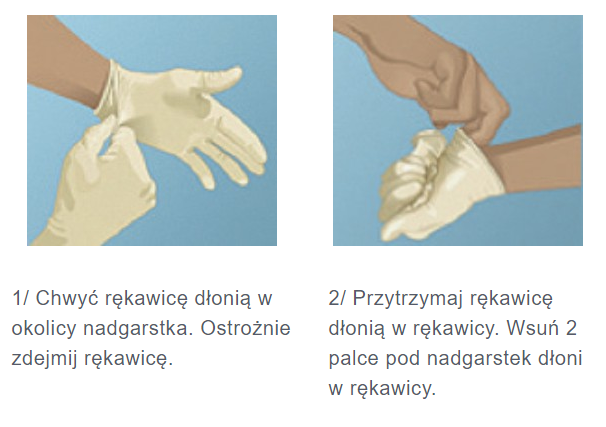 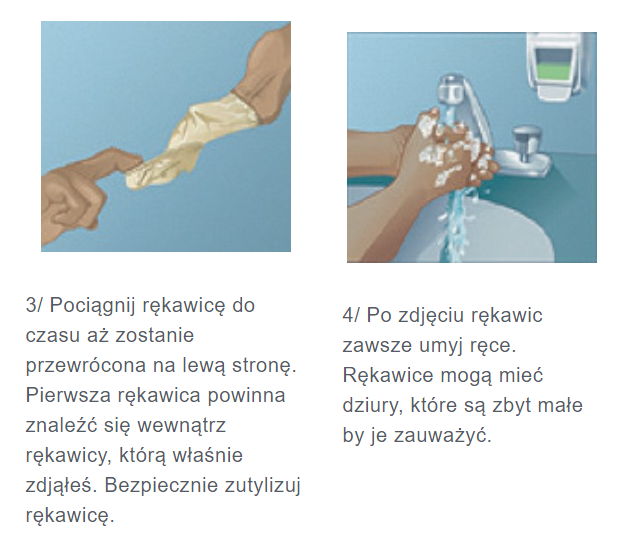 Maska – UWAGA!! zewnętrzna powierzchnia maski jest skażona !Chwyć najpierw za dolne, a potem górne tasiemki lub gumki i zdejmij maskę;Wrzuć do odpowiedniego pojemnika;Umyj ręce.IV. Utylizacja środków ochrony indywidualnej chroniących przed czynnikami biologicznymi.Zużyte środki ochrony indywidualnej zaleca się wyrzucać do jednego wyznaczonego kosza z pokrywką. V. Higiena rąk.Zaleca się mycie rąk wodą z mydłem lub dezynfekcję skóry rąk środkiem na bazie alkoholu.W przypadku zanieczyszczenia skóry rąk materiałem biologicznym w sposób widoczny ręce należy umyć wodą z mydłem (sama dezynfekcja środkiem odkażającym nie jest w takim przypadku zalecana).Powinno się dokonywać dekontaminacji rąk po kontakcie z materiałem biologicznym, przed włożeniem i po zdjęciu środków ochrony indywidualnej, po dotykaniu skażonej (lub podejrzewanej o skażenie) powierzchni. Dekontaminację należy przeprowadzić zgodnie ze standardową procedurą umożliwiającą oczyszczenie całej powierzchni rąk. W razie braku kranów bezdotykowych należy po umyciu rąk zakręcić kran poprzez jednorazowy ręcznik.